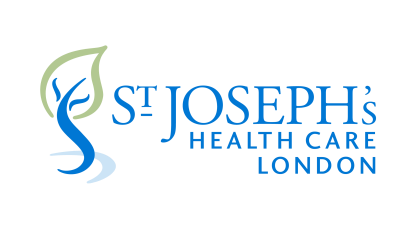 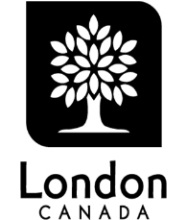 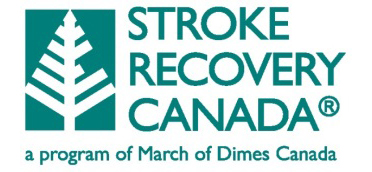 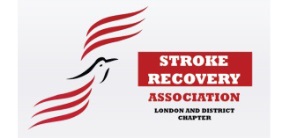 Join us in celebrating our 20th Golf Tournament for People with Disabilities!DATE: Tuesday, August 27, 2019TIME: 1 pm Shotgun start LOCATION: Fanshawe Golf Course Parkside NineENTRY FEE:	$30.00 includes golf, prize and dinner DEADLINE FOR ENTRY: August 16, 2019Sponsored by the City of London’s Fanshawe Golf Course, London & District Stroke Recovery Association and Therapeutic Recreation, Third Age Outreach  of St. Joseph's Health Care London……………………………………………………………………………………Please make cheques payable to:Madame Lise Thibault CupMailing Address: Bev Farrell, Third Age Outreach, 78 Riverside Dr.,London, ON, N6H 1B4For general inquiries please call Bev Farrell at (519) 661-1620. Thanks to volunteers Nola Doherty and the staff of Economical Insurance® for their continued support!NAME:AGE: (if under 18)ADDRESS:   POSTAL CODE:PHONE:   E-MAIL:Do you require a golf cart?	Yes  /  NoIf yes, can you drive the cart yourself?   Yes  /  NoDo you require clubs?		Yes  /  NoIf you require clubs please circle right or left handedR   /  LGuest Dinner @ $20.00 each – how many? 		Guest’s Name(s): Please let us know if you or your guest(s) have special dietary needs!TOTAL ENCLOSED:   $